Humanitarna akcija prikupljanja proizvoda za Socijalnu samoposlugu „SolidarnoSt“ – 28.11.-5.12.2018.Učenici Komercijalno-trgovačke škole Split u prostorima škole su održali akciju prikupljanja proizvoda za Socijalnu samoposlugu od 28.11.-5.12.2018. U maloj učionici 6a, učenici i zaposlenici škole su prikupili više od 200 proizvoda.Dana 14.12.2018. su i posjetili Prihvatilište za beskućnike Udruge MoSt u Gundulićevoj ulici te prikupljene proizvode dostavili Socijalnoj samoposluzi „SolidarnoSt“ u pratnji prof.Podrug, i psihologinje Bubić.Ovim putem želimo pohvaliti sve učenike koji su pokazali veliko srce u ovoj akciji, a posebno učenike 4.c razreda koji su prikupili najviše proizvoda i time zavrijedili posjetiti Prihvatilište za beskućnike Udruge MoSt i osobno odnijeti proizvode. 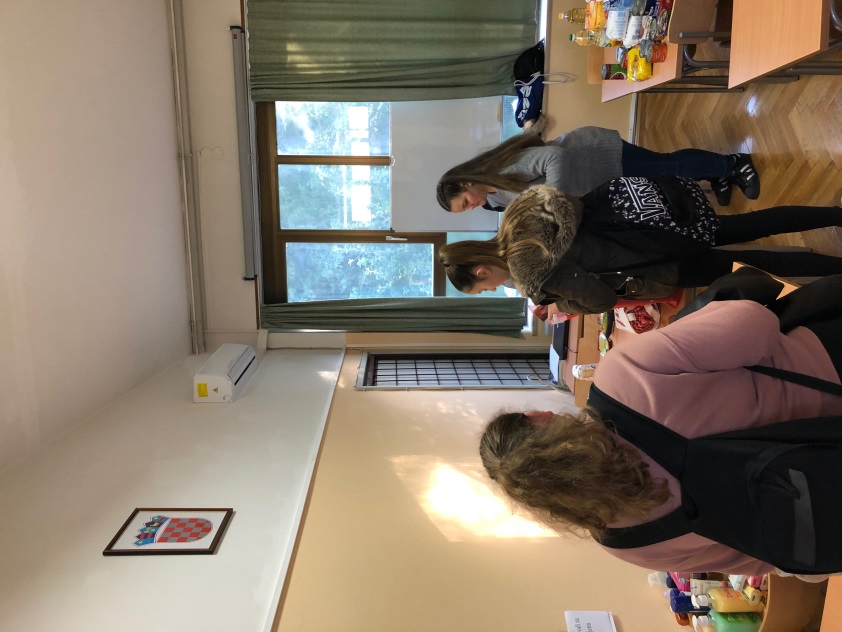 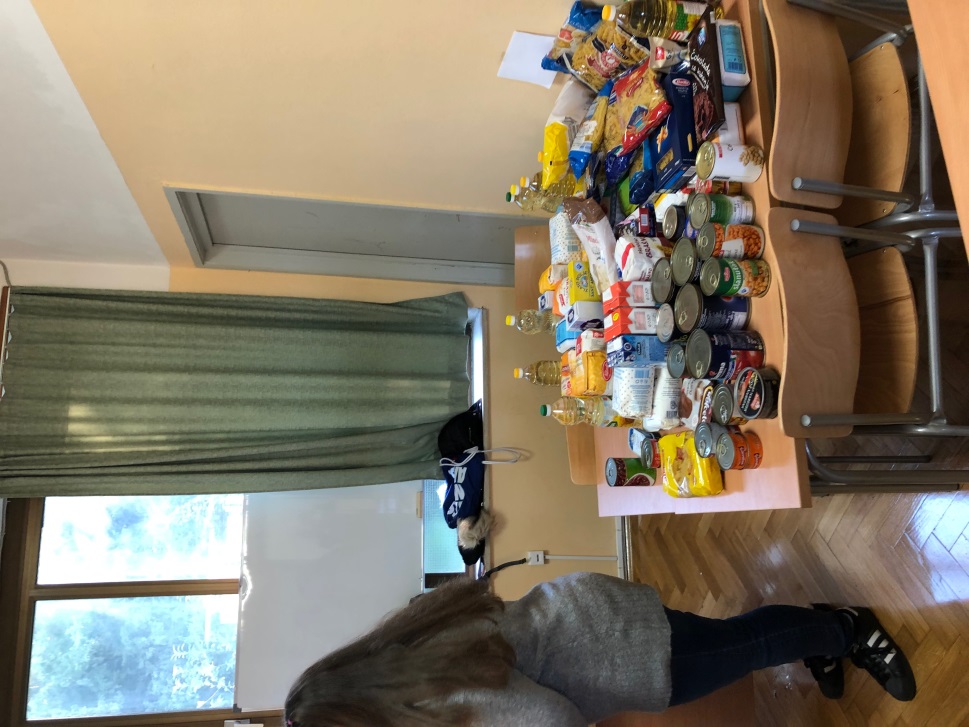 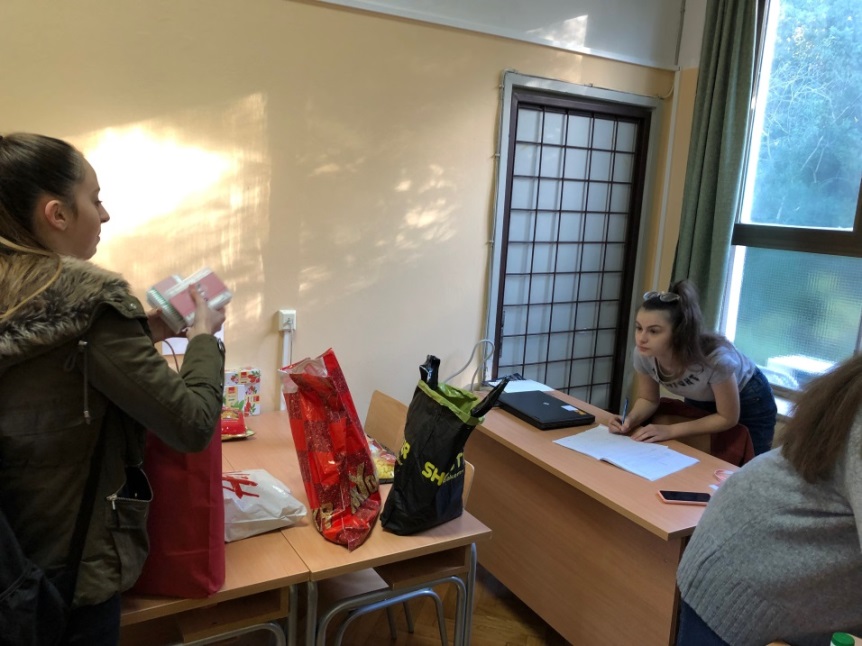 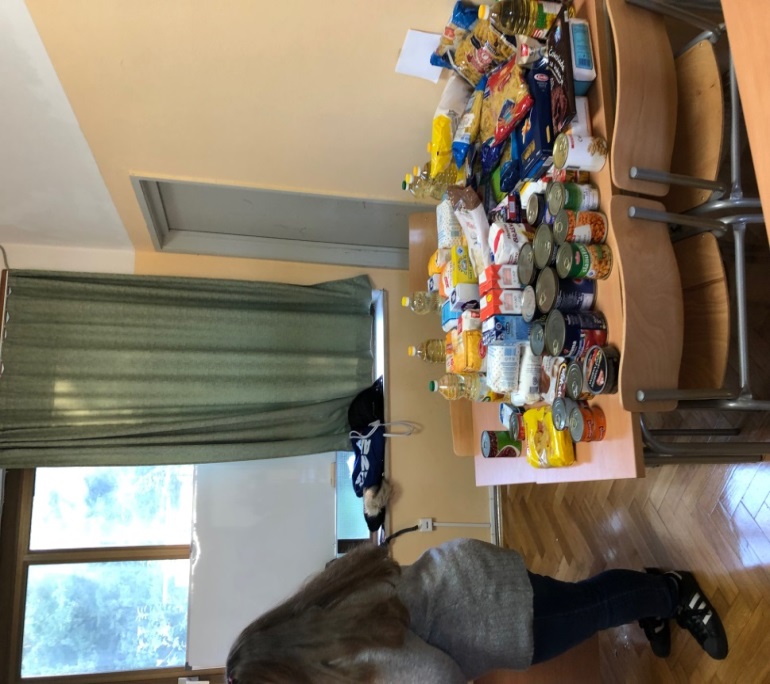 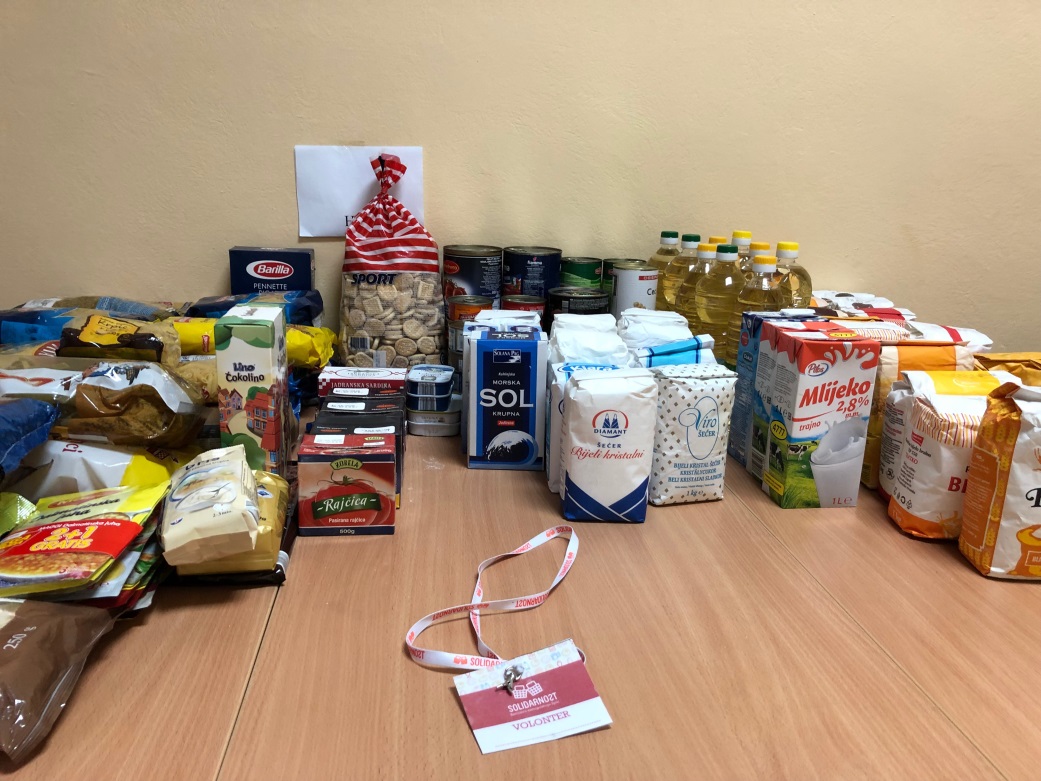 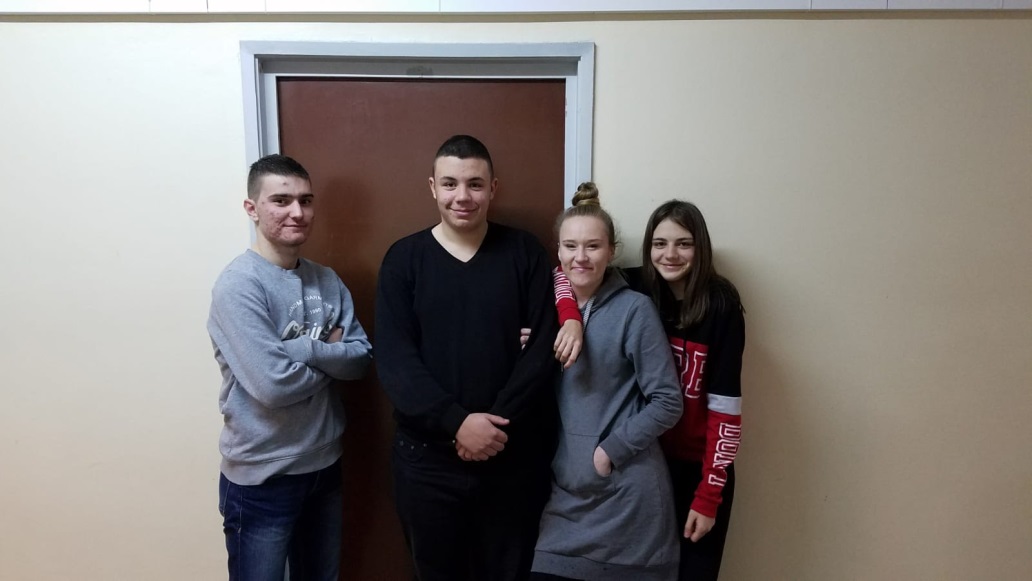 